lMADONAS NOVADA PAŠVALDĪBA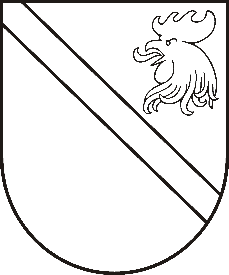 Reģ. Nr. 90000054572Saieta laukums 1, Madona, Madonas novads, LV-4801 t. 64860090, fakss 64860079, e-pasts: dome@madona.lv ___________________________________________________________________________MADONAS NOVADA PAŠVALDĪBAS DOMESLĒMUMSMadonā2019.gada 25.aprīlī								Nr.169									(protokols Nr.7, 16.p.)Par pašvaldības nekustamā īpašuma Valdemāra iela 12, Madona nodošanu atsavināšanai, rīkojot izsoliNekustamais īpašums ar adresi Valdemāra bulvāris 12 Madona, Madonas novads (kadastra Nr.7001 001 1354), ir Madonas novada pašvaldības īpašums, reģistrēts Madonas pilsētas zemesgrāmatas nodalījumā Nr.856. Īpašums sastāv no:zemes gabals ar kopējo platību 1566 m² (kadastra apzīmējums 7001 001 1354), namīpašums: divstāvu dzīvojamā ēka ar kopējo platību 259,7 m² (kadastra apzīmējums 7001 001 1354 001),palīgceltne (kadastra apzīmējums 7001 001 1354 002).Pašvaldībai nav nepieciešams saglabāt nekustamo īpašumu pašvaldības funkciju veikšanai. Atbilstoši sertificēta vērtētāja SIA „Latio vērtētāji & konsultanti Vidzemē” (Latvijas Īpašumu Vērtētāju asociācijas profesionālās kvalifikācijas sertifikāts Nr.12) 2018.gada 24.jūlija novērtējumam, nekustamā īpašuma tirgus vērtība noteikta – EUR 2 500,00 (divi tūkstoši pieci simti euro),  pašvaldības izdevumi sertificēta vērtētāja pakalpojumiem ir EUR 205,70 (divi simti pieci euro 70 centi). Saskaņā ar likuma “Par pašvaldībām” 14.panta pirmās daļas 2.punktu Pildot savas funkcijas, pašvaldībām likumā noteiktajā kārtībā ir tiesības: iegūt un atsavināt kustamo un nekustamo mantu, privatizēt pašvaldību īpašuma objektus, slēgt darījumus, kā arī veikt citas privāttiesiska rakstura darbības, 21.panta pirmās daļas 17.punktu Dome var izskatīt jebkuru jautājumu, kas ir attiecīgās pašvaldības pārziņā, turklāt tikai dome var: lemt par pašvaldības nekustamā īpašuma atsavināšanu, ieķīlāšanu vai privatizēšanu, kā arī par nekustamās mantas iegūšanu pašvaldības īpašumā.Saskaņā ar Publiskas personas mantas atsavināšanas likuma 3.panta otro daļu “Publiskas personas mantas atsavināšanas pamatveids ir mantas pārdošana izsolē”, 4.panta pirmo daļu [..] Atvasinātas publiskas personas mantas atsavināšanu var ierosināt, ja tā nav nepieciešama attiecīgai atvasinātai publiskai personai vai tās iestādēm to funkciju nodrošināšanai, 5.panta pirmo daļu Atļauju atsavināt atvasinātu publisku personu nekustamo īpašumu dod attiecīgās atvasinātās publiskās personas lēmējinstitūcija, Noklausījusies Madonas pilsētas pārvaldnieka G.Ķevera sniegto informāciju, pamatojoties uz likuma “Par pašvaldībām” 14.panta pirmās daļas 2.punktu, 21.panta pirmās daļas 17.puntku, Publiskas personas mantas atsavināšanas likuma 3.panta otro daļu, 4.panta pirmo daļu, 5.panta pirmo daļu, pamatojoties uz Publiskas personas mantas atsavināšanas likuma 8.pantu, 45. panta trešo daļu,  ņemot vērā 16.04.2019. Finanšu un attīstības komitejas atzinumu, atklāti balsojot: PAR – 15 (Agris Lungevičs, Zigfrīds Gora, Ivars Miķelsons, Andrejs Ceļapīters, Artūrs Čačka, Artūrs Grandāns, Gunārs Ikaunieks, Valda Kļaviņa, Valentīns Rakstiņš, Andris Sakne, Rihards Saulītis, Inese Strode, Aleksandrs Šrubs, Gatis Teilis, Kaspars Udrass), PRET - NAV, ATTURAS – NAV, Madonas novada pašvaldības dome  NOLEMJ:Atsavināt nekustamo īpašumu ar adresi Valdemāra bulvāris 12, Madona, Madonas novads (kadastra Nr.7001 001 1354), pārdodot to mutiskā izsolē ar augšupejošu soli. Noteikt nekustamā īpašuma nosacīto cenu – izsoles sākumcenu EUR 5 000,00.Apstiprināt nekustamā īpašuma izsoles noteikumus. (izsoles noteikumi pielikumā)Uzdot pašvaldības īpašuma privatizācijas, atsavināšanas un izmantošanas komisijai organizēt nekustamā īpašuma izsoli. Kontroli par lēmuma izpildi uzdot pašvaldības izpilddirektoram. Pielikumā: Izsoles noteikumi.Domes priekšsēdētājs						A.Lungevičs